Springfield School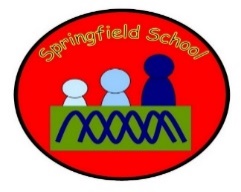 Take the objectives for the LO stickers from this section Progression of Learning Blackbirds Class Medium Term Planning for Science 1Blackbirds Class Medium Term Planning for Science 1Topic: Pioneers Vocabulary: Electricity, battery, circuit, lever, switch Lesson 1 ‘link it’ What is Electricity?  Exposition – What is electricity? Sort electric items from non-electric items.   Groups – Spot electrical items around the classroom. Sort electric and non-electric items. Plenary – Share work  Lesson 2 ‘learn it’ Electric or battery?    Exposition – What uses electricity and what uses battery? Groups – Sort real items around the classroom. Sort pictures of  electric and battery items. Plenary – Share work   Lesson 3 ‘learn it’ Setting up circuits.Exposition – What is a circuit? What does it look like. Groups – Set up a simple circuit. Draw a circuit. Plenary – Share work  Lesson 4 ‘learn it’  Setting up circuits.Exposition – What is a circuit? What does it look like. Groups – Set up a circuit. Draw a circuit. Plenary – Share work   Lesson 5 ‘learn it’  Setting up circuits.Exposition – What is a circuit? What does it look like. Groups – Set up a circuit. Draw a circuit. Plenary – Share work  Lesson 6 ‘check it’  Setting up circuits.Exposition – What is a circuit? What does it look like. Groups – From a plan, set up a circuit. Plenary – Share work  Substantive Knowledge  (Content)Disciplinary Knowledge  (Skills) Asking Questions and carrying out Fair and Competitive Tests Making systematic and careful observations and, where appropriate, taking accurate measurements using standard units, using a range of equipment, including thermometers and data loggers. Learn that electric toys or equipment need batteries or to be plugged in Investigate with simple electrical components and equipment – fans, lights, fans, motors, switches, buzzers.Build a simple working circuitUse scientific knowledge of the transference of forces to choose appropriate mechanisms for a product.‘Link It’ ‘Learn It’‘Check It’ ‘Show It’‘Know It’Previous learning of pupils Knowledge of electricity and why we need electricity. Activities provided during lesson Resources PPTs Pictures Batteries, wires, clips, switches. Electric and battery operated items  Activities to explore – - Creating circuits  - Testing toys - Different forms of electric  Independent activities linked to lesson Resources PPTs Books Pictures Activities- Circuits- wires batteries, clips and switches -Opportunities to demonstrate knowledge How will the pupils share knowledge during or end of lessonExplore and discuss photographs of lessonsShare and compare work through performance  Retrieve or generalization of learning after lesson Understand why we need electricity  Understand how electric works Understand the formation of circuits.  